ISTITUTO COMPRENSIVO STATALE PORTO TOLLE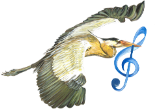 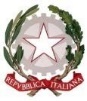 Scuole dell’Infanzia, Primaria e Secondaria di I gradoVia Brunetti n. 17 – 45018 PORTO TOLLE (RO) - Tel 0426/81259 - Fax0426/391140 C.F. 81004660296 - Cod. Mec. ROIC81300L codice fatturazione: UF0C2Ue-mail roic81300l@istruzione.it     sito web www.icportotolle.edu.it   PEC: roic81300l@pec.istruzione.it Circ.n. vedi sign.Porto Tolle, 25 gennaio 2021Oggetto: Protocollo di valutazione per l’Insegnamento dell’Educazione Civica nella scuola Primaria e nella scuola Secondaria di I gradoVISTA la L.92/2019, recante “Introduzione dell'insegnamento scolastico dell'educazione civica”; VISTO il D.M. 35/2020 recante “ Linee guida per l’insegnamento dell’educazione civica”;VISTA l’O.M. n. 172/2020 “Valutazione periodica e finale degli apprendimenti delle alunne e degli alunni delle classi della scuola primaria”;VISTA la nota Dipartimentale del M.I. prot.n. 2158/2020, “Valutazione scuola primaria – Trasmissione Ordinanza e Linee guida e indicazioni operative”; VISTE le Linee Guida per la formulazione dei giudizi descrittivi nella valutazione periodica e finale della scuola primaria del M.I. del 4 dicembre 2020;VISTO il D.L. 22/2020, convertito con modificazioni dalla legge 6 giugno 2020, n. 41, concernente “Misure urgenti sulla regolare conclusione e l’ordinato avvio dell’anno scolastico e sullo svolgimento degli esami di Stato, nonché in materia di procedure concorsuali e di abilitazione per la continuità della gestione accademica”, e in particolare l’articolo 1, comma 2–bis, il quale prevede che “in deroga all'articolo 2, comma 1, del D.lgs. 62/2017, dall'anno scolastico 2020/2021, la valutazione finale degli apprendimenti degli alunni delle classi della scuola primaria, per ciascuna delle discipline di studio previste dalle indicazioni nazionali per il curricolo è espressa attraverso un giudizio descrittivo riportato nel documento di valutazione e riferito a differenti livelli di apprendimento, secondo termini e modalità definiti con ordinanza del Ministro dell'istruzione"; VISTO il D.L. 104/2020, convertito con modificazioni dalla L.126/2020 recante “Misure urgenti per il sostegno e il rilancio dell'economia” e in particolare l’articolo 32, comma 6 sexies che estende il giudizio descrittivo anche alla valutazione periodica degli apprendimenti; VISTA la L. 104/1992, recante “Legge-quadro per l’assistenza, l’integrazione sociale e i diritti delle persone handicappate”; VISTA la L. 170/2010, recante “Nuove norme in materia di disturbi specifici di apprendimento in ambito scolastico”;VISTO il D.lgs. 62/2017, recante “Norme in materia di valutazione e certificazione delle competenze nel primo ciclo ed esami di Stato, a norma dell'articolo 1, commi 180 e 181, lettera i), della legge 13 luglio 2015, n. 107”;VISTO il D.M. 254/2012, recante “Indicazioni nazionali per il curricolo della scuola dell’infanzia e del primo ciclo di istruzione”; VISTO il D.M. 742/2017, concernente la certificazione delle competenze per il primo ciclo di istruzione;CONSIDERATO il Curricolo dell’I.C. di Porto Tolle, inserito nel PTOF 2019-2022;CONSIDERATO il Curricolo per l’Insegnamento dell’educazione Civica deliberato dal Collegio dei Docenti dell’IC di Porto Tolle nella seduta del 20 gennaio 2021;CONSIDERATO il Protocollo di Valutazione della scuola Primaria, deliberato dal Consiglio di Istituto dell’IC di Porto Tolle nella seduta del 23 gennaio 2021 ed inserito nel PTOF 2019-2022;l’ISTITUTO COMPRENSIVO DI PORTO TOLLEadotta i seguentiINDICATORI E CRITERI DI VALUTAZIONE PER L’INSEGNAMENTO DELL’EDUCAZIONE CIVICAvalidi a partire dall’a.s. 2020-21 deliberati nella seduta del 23 gennaio dal Consiglio di Istituto dell’IC di Porto Tolle.INDICATORI E CRITERI DI VALUTAZIONE PER LA SCUOLA PRIMARIAINDICATORI E CRITERI DI VALUTAZIONE PER LA SCUOLA SECONDARIA DI I GRADOLA DIRIGENTE     SCOLASTICA Prof.ssa Silvana Rinaldi(firma autografa sostituita a mezzo stampa ai sensi dell’art. 3 comma 2 del D. L.vo 39/93)NUCLEI TEMATICI DELL’INSEGNAMENTO DELL’EDUCAZIONE CIVICACOSTITUZIONE, diritto (nazionale e internazionale), legalità e solidarietà SVILUPPO SOSTENIBILE, educazione ambientale, conoscenza e tutela del patrimonio e del territorio CITTADINANZA DIGITALECompetenze chiave europeeConoscenze (criteri)Abilità  (criteri)Atteggiamento/comportamento (criteri)COMUNICAZIONE NELLA MADRE LINGUACOMUNICAZIONE NELLE LINGUE STRANIERECOMPETENZE IN MATEMATICA E COMPETENZE DI BASE IN SCIENZE E TECNOLOGIACOMPETENZA DIGITALEIMPARARE A IMPARARECOMPETENZE SOCIALI E CIVICHESPIRITO DI INIZIATIVA E IMPRENDITORIALITÀCONSAPEVOLEZZA ED ESPRESSIONE CULTURALEConoscere i principi su cui si fonda la convivenza.  Ad esempio: regola, norma, patto, condivisione, diritto, dovere, negoziazione, votazione, rappresentanzaConoscere gli articoli della Costituzione e i principi generali delle leggi e delle carte internazionali.Conoscere le organizzazioni e i sistemi sociali, amministrativi, politici, loro organi, ruoli e funzioni, a livello locale, nazionale, internazionale.Conosce le principali azioni e/o gli obiettivi rivolti a raggiungere uno sviluppo sostenibile."Conosce i diritti ed i doveri del cittadino nel mondo digitale, riconosce potenzialità e rischi nell'uso della rete e delle tecnologie digitali.Individuare e saper riferire gli aspetti connessi alla cittadinanza negli argomenti studiati nelle diverse	discipline.Applicare, nelle condotte quotidiane, i principi di sicurezza, sostenibilità, buona tecnica,	 salute, appresi nelle discipline.Saper riferire e riconoscere a partire dalla propria esperienza fino alla cronaca e ai temi di studio, i diritti e i doveri delle persone; collegarli alla previsione delle Costituzioni, delle Carte internazionali, delle leggi.Adottare comportamenti coerenti con i doveri previsti dai propri ruoli e compiti.	Partecipare attivamente, con atteggiamento collaborativo e democratico, alla	vita della scuola e della comunità.	Assumere	comportamenti nel rispetto delle diversità personali, culturali, di genere; mantenere comportamenti e stili	di	vita rispettosi della sostenibilità, della salvaguardia delle	risorse naturali, dei beni comuni, della salute, del	benessere	e della sicurezza propri e altrui. Esercitare	pensiero critico nell’accesso alle informazioni e nelle situazioni quotidiane; rispettare la riservatezza	e l’integrità propria e degli altri, affrontare con razionalità il pregiudizio. Collaborare ed interagire positivamente con gli altri, mostrando capacità di negoziazione e di compromesso per il raggiungimento di obiettivi coerenti con il bene comune.	CONOSCENZELIVELLI ACQUISIZIONE DELLE COMPETENZELIVELLI ACQUISIZIONE DELLE COMPETENZELIVELLI ACQUISIZIONE DELLE COMPETENZELIVELLI ACQUISIZIONE DELLE COMPETENZELIVELLI ACQUISIZIONE DELLE COMPETENZELIVELLI ACQUISIZIONE DELLE COMPETENZECRITERIIN VIA DI PRIMA ACQUISIZIONEBASEINTERMEDIOINTERMEDIOAVANZATOAVANZATOConoscere i principi su cui si fonda la convivenza. Ad esempio: regola, norma, patto, condivisione, diritto, dovere,	negoziazione, votazione, rappresentanzaConoscere gli articoli della Costituzione e i principi generali delle leggi e delle carte internazionali.Conoscere le organizzazioni e i sistemi sociali, amministrativi, politici, loro organi, ruoli e funzioni, a livello locale, nazionale, internazionale.Le conoscenze sui temi     proposti sono minime, organizzabili e recuperabili con l’aiuto del docente	Le conoscenze sui temi proposti sono essenziali, organizzabili e recuperabili con qualche aiuto di docente o compagni	Le conoscenze sui temi proposti sono sufficientemente consolidate, organizzate, recuperabili con il supporto di mappe o schemi forniti dal docente	Le conoscenze sui temi proposti sono consolidate	e organizzate.L’alunno sa recuperarle in modo	autonomo e utilizzarle nel lavoro scolastico	Le conoscenze sui temi proposti sono esaurienti, consolidate e bene organizzate. L’alunno	sa recuperarle, metterle in relazione	in modo	autonomo e utilizzarle nel lavoro scolastico.Le conoscenze sui temi	proposti sono	complete, consolidate, bene organizzate.L’alunno sa recuperarle e metterle in relazione in modo autonomo, riferirle	anche servendosi di diagrammi, mappe, schemi	e utilizzarle nel lavoro anche	in contesti nuovi.ABILITÀLIVELLI DI ACQUISIZIONE DELLE COMPETENZELIVELLI DI ACQUISIZIONE DELLE COMPETENZELIVELLI DI ACQUISIZIONE DELLE COMPETENZELIVELLI DI ACQUISIZIONE DELLE COMPETENZELIVELLI DI ACQUISIZIONE DELLE COMPETENZELIVELLI DI ACQUISIZIONE DELLE COMPETENZECRITERIIN VIA DI PRIMA ACQUISIZIONEBASEINTERMEDIOINTERMEDIOAVANZATOAVANZATOIndividuare e saper riferire gli aspetti connessi alla cittadinanza negli argomenti studiati	nelle diverse discipline.Applicare, nelle condotte quotidiane, i principi	di sicurezza, sostenibilità, buona tecnica, salute, appresi nelle discipline.Saper riferire e riconoscere a partire dalla propria esperienza fino alla cronaca e ai temi di studio, i diritti e i doveri delle persone; collegarli alla previsione delle Costituzioni, delle Carte internazionali, delle leggi.L’alunno mette in atto Le abilità connesse ai temi trattati solo grazie alla propria esperienza diretta e con il supporto e lo stimolo del docente e dei compagni.	L’alunno mette in atto le abilità connesse ai temi trattati nei	casi più semplici	e/o vicini alla propria diretta esperienza, altrimenti con l’aiuto del docente.	L’alunno mette in atto in autonomia le abilità connesse ai temi trattati nei	contesti più noti e vicini all’esperienza diretta.Con il supporto del docente, collega le esperienze ai testi studiati e ad altri contesti.	L’alunno mette in atto in autonomia le abilità connesse	ai temi trattati e sa collegare le conoscenze alle esperienze vissute, a quanto studiato e	ai testi	analizzati, con buona pertinenza.L’alunno mette in atto in autonomia le abilità connesse	ai temi trattati e sa collegare le	 conoscenze alle esperienze vissute, a quanto studiato e	ai testi analizzati, con buona  pertinenza e completezza e apportando contributi personali	e originali.L’alunno mette in atto in autonomia	 le abilità connesse ai temi trattati; collega le conoscenze tra loro, ne rileva i nessi e le rapporta a quanto studiato e alle esperienze concrete con pertinenza e completezza. Generalizza le abilità a contesti nuovi. Porta contributi personali	e originali, utili anche a migliorare le procedure, che è in grado di	adattare al variare delle situazioni.	ATTEGGIAMENTI/COMPORTAMENTILIVELLI ACQUISIZIONE COMPETENZELIVELLI ACQUISIZIONE COMPETENZELIVELLI ACQUISIZIONE COMPETENZELIVELLI ACQUISIZIONE COMPETENZELIVELLI ACQUISIZIONE COMPETENZELIVELLI ACQUISIZIONE COMPETENZECRITERIIN VIA DI PRIMA ACQUISIZIONEBASEINTERMEDIOINTERMEDIOAVANZATOAVANZATOAdottare comportamenti coerenti con i doveri previsti dai propri ruoli e compiti.	Partecipare attivamente,	con atteggiamento	collaborativo e democratico, alla vita della scuola e della comunità.	Assumere comportamenti nel rispetto delle diversità personali, culturali, di genere.Mantenere comportamenti e stili di vita rispettosi della sostenibilità, della salvaguardia delle	risorse naturali, dei beni comuni, della salute, del benessere e della sicurezza propri e altrui. Esercitare pensiero critico nell’accesso alle informazioni e nelle	situazioni	quotidiane; rispettare la riservatezza	e l’integrità propria e degli altri, affrontare con razionalità il pregiudizio.	Collaborare ed interagire positivamente con gli	altri, mostrando capacità di negoziazione e di compromesso per il	raggiungimento di obiettivi coerenti con il	bene comune.L’alunno non sempre adotta comportamenti eatteggiamenti coerenti con l’educazione civica.	Acquisisce consapevolezza della distanza tra i propri atteggiamenti e comportamentie quelli civicamente auspicati,	con la sollecitazione degli adulti.	L’alunno generalmente adotta comportamenti e atteggiamenti coerenti con l’educazione civica e rivela consapevolezza e capacità di riflessione in materia, con lo stimolo degli adulti.	Porta a termine consegne e responsabilità affidate, con il supporto degli adulti.	L’alunno generalmente adotta comportamenti e atteggiamenti coerenti con l’educazione civica in autonomia e mostra di averne, una sufficiente consapevolezza attraverso le riflessioni personali.	Assume le responsabilità che gli vengono affidate, che onora con la supervisione degli adulti o il contributo dei compagni.	L’alunno adotta solitamente, dentro	e fuori di scuola,	comportamenti e atteggiamenti coerenti con l’educazione civica e mostra di averne buona consapevolezza che rivela nelle riflessioni personali,	nelle	argomentazioni e nelle discussioni. Assume	con scrupolo le responsabilità che gli vengono affidate.	L’alunno	adotta regolarmente, dentro e fuori di	scuola, comportamenti e atteggiamenti coerenti con l’educazione civica e mostra di averne completa consapevolezza, che rivela nelle riflessioni personali,	nelle	argomentazioni e nelle discussioni. Mostra capacità di rielaborazione delle questioni e di	generalizzazione delle condotte in contesti noti.	Si assume responsabilità nel lavoro e verso il gruppo.	L’alunno adotta sempre, dentro e fuori di scuola, comportamenti e atteggiamenti coerenti con l’educazione civica e mostra di averne completa consapevolezza, che rivela	nelle riflessioni personali,	 nelle argomentazioni e nelle discussioni.	Mostra capacità di rielaborazione delle questioni e di	generalizzazione delle condotte in contesti diversi e	nuovi. Porta contributi	personali	e originali, proposte	di miglioramento, si assume responsabilità verso il lavoro, le altre persone, la comunità ed il mondo.	CONOSCENZEVOTI ASSEGNATIVOTI ASSEGNATIVOTI ASSEGNATIVOTI ASSEGNATIVOTI ASSEGNATIVOTI ASSEGNATICRITERI5678910Conoscere i principi su cui si fonda la convivenza. Ad esempio: regola, norma, patto, condivisione, diritto, dovere,	negoziazione, votazione, rappresentanzaConoscere gli articoli della Costituzione e i principi generali delle leggi e delle carte internazionali.Conoscere le organizzazioni e i sistemi sociali, amministrativi, politici, loro organi, ruoli e funzioni, a livello locale, nazionale, internazionale.Le conoscenze sui temi     proposti sono minime, organizzabili e recuperabili con l’aiuto del docente	Le conoscenze sui temi proposti sono essenziali, organizzabili e recuperabili con qualche aiuto di docente o compagni	Le conoscenze sui temi proposti sono sufficientemente consolidate, organizzate, recuperabili con il supporto di mappe o schemi forniti dal docente	Le conoscenze sui temi proposti sono consolidate	e organizzate.L’alunno sa recuperarle in modo	autonomo e utilizzarle nel lavoro scolastico	Le conoscenze sui temi proposti sono esaurienti, consolidate e bene organizzate. L’alunno	sa recuperarle, metterle in relazione	in modo	autonomo e utilizzarle nel lavoro scolastico.Le conoscenze sui temi	proposti sono	complete, consolidate, bene organizzate.L’alunno sa recuperarle e metterle in relazione in modo autonomo, riferirle	anche servendosi di diagrammi, mappe, schemi	e utilizzarle nel lavoro anche	in contesti nuovi.ABILITÀVOTI ASSEGNATIVOTI ASSEGNATIVOTI ASSEGNATIVOTI ASSEGNATIVOTI ASSEGNATIVOTI ASSEGNATIVOTI ASSEGNATICRITERI5678991010Individuare e saper riferire gli aspetti connessi alla cittadinanza negli argomenti studiati	nelle diverse discipline.Applicare, nelle condotte quotidiane, i principi	di sicurezza, sostenibilità, buona tecnica, salute, appresi nelle discipline.Saper riferire e riconoscere a partire dalla propria esperienza fino alla cronaca e ai temi di studio, i diritti e i doveri delle persone; collegarli alla previsione delle Costituzioni, delle Carte internazionali, delle leggi.L’alunno mette in atto Le abilità connesse ai temi trattati solo grazie alla propria esperienza diretta e con il supporto e lo stimolo del docente e dei compagni.	L’alunno mette in atto le abilità connesse ai temi trattati nei	casi più semplici	e/o vicini alla propria diretta esperienza, altrimenti con l’aiuto del docente.	L’alunno mette in atto in autonomia le abilità connesse ai temi trattati nei	contesti più noti e vicini all’esperienza diretta.Con il supporto del docente, collega le esperienze ai testi studiati e ad altri contesti.	L’alunno mette in atto in autonomia le abilità connesse	ai temi trattati e sa collegare le conoscenze alle esperienze vissute, a quanto studiato e	ai testi	analizzati, con buona pertinenza.L’alunno mette in atto in autonomia le abilità connesse	ai temi trattati e sa collegare le	 conoscenze alle esperienze vissute, a quanto studiato e	ai testi analizzati, con buona pertinenza e completezza e apportando contributi personali	e originali.L’alunno mette in atto in autonomia	 le abilità connesse ai temi trattati; collega le conoscenze tra loro, ne rileva i nessi e le rapporta a quanto studiato e alle esperienze concrete con pertinenza e completezza. Generalizza le abilità a contesti nuovi. Porta contributi personali	e originali, utili anche a migliorare le procedure, che è in grado di	adattare al variare delle situazioni.	L’alunno mette in atto in autonomia	 le abilità connesse ai temi trattati; collega le conoscenze tra loro, ne rileva i nessi e le rapporta a quanto studiato e alle esperienze concrete con pertinenza e completezza. Generalizza le abilità a contesti nuovi. Porta contributi personali	e originali, utili anche a migliorare le procedure, che è in grado di	adattare al variare delle situazioni.	ATTEGGIAMENTI/COMPORTAMENTIVOTI ASSEGNATIVOTI ASSEGNATIVOTI ASSEGNATIVOTI ASSEGNATIVOTI ASSEGNATIVOTI ASSEGNATIVOTI ASSEGNATICRITERI56788910Adottare comportamenti coerenti con i doveri previsti dai propri ruoli e compiti.	Partecipare attivamente,	con atteggiamento	collaborativo e democratico, alla vita della scuola e della comunità.	Assumere comportamenti nel rispetto delle diversità personali, culturali, di genere.Mantenere comportamenti e stili di vita rispettosi della sostenibilità, della salvaguardia delle	risorse naturali, dei beni comuni, della salute, del benessere e della sicurezza propri e altrui. Esercitare pensiero critico nell’accesso alle informazioni e nelle	situazioni	quotidiane; rispettare la riservatezza	e l’integrità propria e degli altri, affrontare con razionalità il pregiudizio.	Collaborare ed interagire positivamente con gli	altri, mostrando capacità di negoziazione e di compromesso per il	raggiungimento di obiettivi coerenti con il	bene comune.L’alunno non sempre adotta comportamenti eatteggiamenti coerenti con l’educazione civica.	Acquisisce consapevolezza della distanza tra i propri atteggiamenti e comportamentie quelli civicamente auspicati,	con la sollecitazione degli adulti.	L’alunno generalmente adotta comportamenti e atteggiamenti coerenti con l’educazione civica e rivela consapevolezza e capacità di riflessione in materia, con lo stimolo degli adulti.	Porta a termine consegne e responsabilità affidate, con il supporto degli adulti.	L’alunno generalmente adotta comportamenti e atteggiamenti coerenti con l’educazione civica in autonomia e mostra di averne, una sufficiente consapevolezza attraverso le riflessioni personali.	Assume le responsabilità che gli vengono affidate, che onora con la supervisione degli adulti o il contributo dei compagni.	L’alunno generalmente adotta comportamenti e atteggiamenti coerenti con l’educazione civica in autonomia e mostra di averne, una sufficiente consapevolezza attraverso le riflessioni personali.	Assume le responsabilità che gli vengono affidate, che onora con la supervisione degli adulti o il contributo dei compagni.	L’alunno adotta solitamente, dentro	e fuori di scuola,	comportamenti e atteggiamenti coerenti con l’educazione civica e mostra di averne buona consapevolezza che rivela nelle riflessioni personali,	nelle	argomentazioni e nelle discussioni. Assume	con scrupolo le responsabilità che gli vengono affidate.	L’alunno	adotta regolarmente, dentro e fuori di	scuola, comportamenti e atteggiamenti coerenti con l’educazione civica e mostra di averne completa consapevolezza, che rivela nelle riflessioni personali,	nelle	argomentazioni e nelle discussioni. Mostra capacità di rielaborazione delle questioni e di	generalizzazione delle condotte in contesti noti.	Si assume responsabilità nel lavoro e verso il gruppo.	L’alunno adotta sempre, dentro e fuori di scuola, comportamenti e atteggiamenti coerenti con l’educazione civica e mostra di averne completa consapevolezza, che rivela	nelle riflessioni personali,	 nelle argomentazioni e nelle discussioni.	Mostra capacità di rielaborazione delle questioni e di	generalizzazione delle condotte in contesti diversi e	nuovi. Porta contributi	personali	e originali, proposte	di miglioramento, si assume responsabilità verso il lavoro, le altre persone, la comunità ed il mondo.	